ДУМА ВЕСЬЕГОНСКОГО МУНИЦИПАЛЬНОГО ОКРУГАТВЕРСКОЙ ОБЛАСТИРЕШЕНИЕг. Весьегонск22.04.2024                                                                                                                               № 352О работе Администрации Весьегонского муниципального округа в 2023 году Заслушав отчет Главы Весьегонского муниципального округа Пашукова А.В. о работе Администрации Весьегонского муниципального округа в 2023 году   ДУМА ВЕСЬЕГОНСКОГО МУНИЦИПАЛЬНОГО ОКРУГА РЕШИЛА:1. Принять к сведению отчет Главы Весьегонского муниципального округа о работе Администрации Весьегонского муниципального округа в 2023 году и признать работу удовлетворительной (прилагается).2. Настоящее решение вступает в силу со дня его принятия. 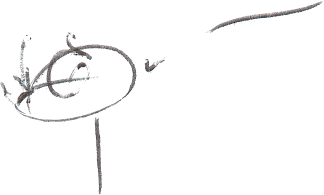 Председатель ДумыВесьегонского муниципального округа                                                    А.С. Ермошин